GUÍA DE ESTUDIO MÚSICA 5TO BÁSICO“RAÍCES Y EXPRESIONES DE LA MÚSICA LATINOAMERICANA”¿Qué necesitas saber?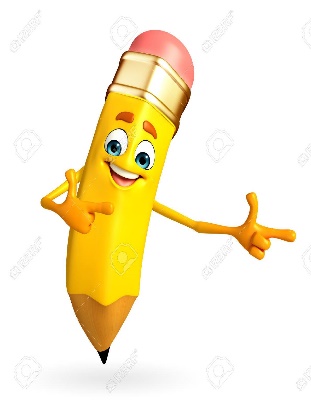 Entendemos por identificar en reconocer las principales características de algo o alguien.Entendemos como música latinoamericana como son manifestaciones, entretenimientos, expresiones particulares de las distintas culturas presentes en América.ActividadEscoge una de las siguientes canciones que señalan a continuación y escúchala.Canción con Todos (Mercedes Sosa).Sube a Nacer Conmigo Hermano (Los Jaivas).El Gavilán (Violeta Parra).Ojalá que llueva café en el campo (Juan Luis Guerra).Identifica y escribe los siguientes elementos. Letra (puedes buscarla en internet).Instrumentos musicales que escuches (ej. Guitarra, voz, bajo, etc).Estructura musical (estofas, coros, etc.).ACTIVIDADES DE CIERREEscribe por qué consideras que la canción escuchada posee  elementos de la música latinoamericana y que influencias de las tres raíces señaladas en clases anteriores (indígena, europea y africana) posee.¿Por qué crees que es importante conocer la música latinoamericana? Explica con a lo menos un ejemplo.Toma una foto del trabajo realizado y envíalo al whatsapp del cursoNombre:Curso: 5°   Fecha: semana N° 4¿QUÉ APRENDEREMOS?¿QUÉ APRENDEREMOS?¿QUÉ APRENDEREMOS?Objetivo (s): OA 1: Describir la música escuchada e interpretada, basándose en los elementos del lenguaje musical (reiteraciones, contrastes, pulsos, acentos, patrones rítmicos y melódicos, diseños melódicos, variaciones, dinámica, tempo, secciones A-AB-ABA-otras, preguntas-respuestas y texturas) y su propósito expresivo.Objetivo (s): OA 1: Describir la música escuchada e interpretada, basándose en los elementos del lenguaje musical (reiteraciones, contrastes, pulsos, acentos, patrones rítmicos y melódicos, diseños melódicos, variaciones, dinámica, tempo, secciones A-AB-ABA-otras, preguntas-respuestas y texturas) y su propósito expresivo.Objetivo (s): OA 1: Describir la música escuchada e interpretada, basándose en los elementos del lenguaje musical (reiteraciones, contrastes, pulsos, acentos, patrones rítmicos y melódicos, diseños melódicos, variaciones, dinámica, tempo, secciones A-AB-ABA-otras, preguntas-respuestas y texturas) y su propósito expresivo.Contenidos: Raíces de la Música Latinoamericana.Contenidos: Raíces de la Música Latinoamericana.Contenidos: Raíces de la Música Latinoamericana.Objetivo de la semana: Identificar las principales raíces de la música latinoamericana, a través de la escucha y análisis de una canción, utilizando una guía de trabajo.Objetivo de la semana: Identificar las principales raíces de la música latinoamericana, a través de la escucha y análisis de una canción, utilizando una guía de trabajo.Objetivo de la semana: Identificar las principales raíces de la música latinoamericana, a través de la escucha y análisis de una canción, utilizando una guía de trabajo.Habilidad: Identificar.Habilidad: Identificar.Habilidad: Identificar.